Annual Implementation Plan - 2019Define Actions, Outcomes and ActivitiesNoble Park English Language School (8749)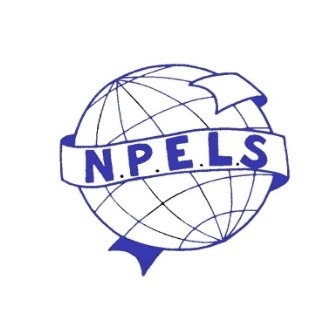 Define Actions, Outcomes and ActivitiesGoal 1To maximise individual student learning growth particularly in English acquisition.To maximise individual student learning growth particularly in English acquisition.To maximise individual student learning growth particularly in English acquisition.To maximise individual student learning growth particularly in English acquisition.To maximise individual student learning growth particularly in English acquisition.12 Month Target 1.1To ensure consistent improvement levels based on the EAL Developmental Continuum with a minimum growth of 2 sub-stages per student in all modes of language.To ensure consistent improvement levels based on the EAL Developmental Continuum with a minimum growth of 2 sub-stages per student in all modes of language.To ensure consistent improvement levels based on the EAL Developmental Continuum with a minimum growth of 2 sub-stages per student in all modes of language.To ensure consistent improvement levels based on the EAL Developmental Continuum with a minimum growth of 2 sub-stages per student in all modes of language.To ensure consistent improvement levels based on the EAL Developmental Continuum with a minimum growth of 2 sub-stages per student in all modes of language.KIS 1Building practice excellenceAt the three smaller campuses (Casey, Springvale and Stonnington/Glen Eira) teachers will continue to work collaboratively and build their capacity to achieve improved student learning outcomes through Communicative Language Teaching (CLT).At the three smaller campuses (Casey, Springvale and Stonnington/Glen Eira) teachers will continue to work collaboratively and build their capacity to achieve improved student learning outcomes through Communicative Language Teaching (CLT).At the three smaller campuses (Casey, Springvale and Stonnington/Glen Eira) teachers will continue to work collaboratively and build their capacity to achieve improved student learning outcomes through Communicative Language Teaching (CLT).At the three smaller campuses (Casey, Springvale and Stonnington/Glen Eira) teachers will continue to work collaboratively and build their capacity to achieve improved student learning outcomes through Communicative Language Teaching (CLT).At the three smaller campuses (Casey, Springvale and Stonnington/Glen Eira) teachers will continue to work collaboratively and build their capacity to achieve improved student learning outcomes through Communicative Language Teaching (CLT).ActionsIdentify and strengthen the communicative language teaching practices used by teachers across all modes, incorporating high impact teaching strategies (HITS) in a New Arrivals EAL setting
Develop teacher capacity to use formative assessment practices, particularly the use of goals and feedback
Develop teacher knowledge and capacity to work as effective teams to improve student-learning outcomes through collaborative planning for teaching and assessment

Identify and strengthen the communicative language teaching practices used by teachers across all modes, incorporating high impact teaching strategies (HITS) in a New Arrivals EAL setting
Develop teacher capacity to use formative assessment practices, particularly the use of goals and feedback
Develop teacher knowledge and capacity to work as effective teams to improve student-learning outcomes through collaborative planning for teaching and assessment

Identify and strengthen the communicative language teaching practices used by teachers across all modes, incorporating high impact teaching strategies (HITS) in a New Arrivals EAL setting
Develop teacher capacity to use formative assessment practices, particularly the use of goals and feedback
Develop teacher knowledge and capacity to work as effective teams to improve student-learning outcomes through collaborative planning for teaching and assessment

Identify and strengthen the communicative language teaching practices used by teachers across all modes, incorporating high impact teaching strategies (HITS) in a New Arrivals EAL setting
Develop teacher capacity to use formative assessment practices, particularly the use of goals and feedback
Develop teacher knowledge and capacity to work as effective teams to improve student-learning outcomes through collaborative planning for teaching and assessment

Identify and strengthen the communicative language teaching practices used by teachers across all modes, incorporating high impact teaching strategies (HITS) in a New Arrivals EAL setting
Develop teacher capacity to use formative assessment practices, particularly the use of goals and feedback
Develop teacher knowledge and capacity to work as effective teams to improve student-learning outcomes through collaborative planning for teaching and assessment

OutcomesEvidence of Impact:

Leaders will: 
Model understanding of communicative language teaching
Provide regular, ongoing feedback on impact and progress
Provide opportunities to share best practice
Provide resources, including reading materials, classroom support staff and professional learning to support the classroom program

Teachers will: 
Demonstrate confidence in using a communicative language teaching approach
Share instructional practice with and provide feedback to colleagues
Articulate clear learning goals and feedback with their students, and explicitly teach students to reflect on their learning
Utilise a range of assessment tools including the EAL Developmental Continuum, TEAL rubrics, and teacher observations

Students will: 
Progress at least 2 sub-stages on the EAL Developmental Continuum. 
Understand and identify their individual learning goal/s.
 
Parents will:
Become familiar with their children’s learning goals
Support their children learning at home
Participate in student progress meetings every term

Evidence of Impact:

Leaders will: 
Model understanding of communicative language teaching
Provide regular, ongoing feedback on impact and progress
Provide opportunities to share best practice
Provide resources, including reading materials, classroom support staff and professional learning to support the classroom program

Teachers will: 
Demonstrate confidence in using a communicative language teaching approach
Share instructional practice with and provide feedback to colleagues
Articulate clear learning goals and feedback with their students, and explicitly teach students to reflect on their learning
Utilise a range of assessment tools including the EAL Developmental Continuum, TEAL rubrics, and teacher observations

Students will: 
Progress at least 2 sub-stages on the EAL Developmental Continuum. 
Understand and identify their individual learning goal/s.
 
Parents will:
Become familiar with their children’s learning goals
Support their children learning at home
Participate in student progress meetings every term

Evidence of Impact:

Leaders will: 
Model understanding of communicative language teaching
Provide regular, ongoing feedback on impact and progress
Provide opportunities to share best practice
Provide resources, including reading materials, classroom support staff and professional learning to support the classroom program

Teachers will: 
Demonstrate confidence in using a communicative language teaching approach
Share instructional practice with and provide feedback to colleagues
Articulate clear learning goals and feedback with their students, and explicitly teach students to reflect on their learning
Utilise a range of assessment tools including the EAL Developmental Continuum, TEAL rubrics, and teacher observations

Students will: 
Progress at least 2 sub-stages on the EAL Developmental Continuum. 
Understand and identify their individual learning goal/s.
 
Parents will:
Become familiar with their children’s learning goals
Support their children learning at home
Participate in student progress meetings every term

Evidence of Impact:

Leaders will: 
Model understanding of communicative language teaching
Provide regular, ongoing feedback on impact and progress
Provide opportunities to share best practice
Provide resources, including reading materials, classroom support staff and professional learning to support the classroom program

Teachers will: 
Demonstrate confidence in using a communicative language teaching approach
Share instructional practice with and provide feedback to colleagues
Articulate clear learning goals and feedback with their students, and explicitly teach students to reflect on their learning
Utilise a range of assessment tools including the EAL Developmental Continuum, TEAL rubrics, and teacher observations

Students will: 
Progress at least 2 sub-stages on the EAL Developmental Continuum. 
Understand and identify their individual learning goal/s.
 
Parents will:
Become familiar with their children’s learning goals
Support their children learning at home
Participate in student progress meetings every term

Evidence of Impact:

Leaders will: 
Model understanding of communicative language teaching
Provide regular, ongoing feedback on impact and progress
Provide opportunities to share best practice
Provide resources, including reading materials, classroom support staff and professional learning to support the classroom program

Teachers will: 
Demonstrate confidence in using a communicative language teaching approach
Share instructional practice with and provide feedback to colleagues
Articulate clear learning goals and feedback with their students, and explicitly teach students to reflect on their learning
Utilise a range of assessment tools including the EAL Developmental Continuum, TEAL rubrics, and teacher observations

Students will: 
Progress at least 2 sub-stages on the EAL Developmental Continuum. 
Understand and identify their individual learning goal/s.
 
Parents will:
Become familiar with their children’s learning goals
Support their children learning at home
Participate in student progress meetings every term

Success Indicators•	Teams will respond to an evaluation survey administered at the end of terms 2 and 4 through an online tool. The results will show changes in 
        practice. 
•	Data will be analysed and disseminated to the school leadership team and participants. 
•	Teachers will reflect on the impact of the program on their teaching and assessment practices as part of their Performance and 
        Development.
•	HITS Continuum of Practice will show appropriate levels of growth in two areas (goal setting and feedback).
•	Student achievement data will show growth.
•	Students on ILPs will demonstrate appropriate student learning growth.
•	Learning goals visible and included in curriculum documents.
•	The results of Student Attitudes to School Surveys, Parent Opinion Surveys and Staff Opinion Surveys will show growth when compared 
        with measures achieved in 2018.
•	Staff Opinion Survey measures Teacher Collaboration (62.62%) and Shielding and Buffering (63.45%) will improve by at least 3% when 
       compared with measures achieved in 2018.•	Teams will respond to an evaluation survey administered at the end of terms 2 and 4 through an online tool. The results will show changes in 
        practice. 
•	Data will be analysed and disseminated to the school leadership team and participants. 
•	Teachers will reflect on the impact of the program on their teaching and assessment practices as part of their Performance and 
        Development.
•	HITS Continuum of Practice will show appropriate levels of growth in two areas (goal setting and feedback).
•	Student achievement data will show growth.
•	Students on ILPs will demonstrate appropriate student learning growth.
•	Learning goals visible and included in curriculum documents.
•	The results of Student Attitudes to School Surveys, Parent Opinion Surveys and Staff Opinion Surveys will show growth when compared 
        with measures achieved in 2018.
•	Staff Opinion Survey measures Teacher Collaboration (62.62%) and Shielding and Buffering (63.45%) will improve by at least 3% when 
       compared with measures achieved in 2018.•	Teams will respond to an evaluation survey administered at the end of terms 2 and 4 through an online tool. The results will show changes in 
        practice. 
•	Data will be analysed and disseminated to the school leadership team and participants. 
•	Teachers will reflect on the impact of the program on their teaching and assessment practices as part of their Performance and 
        Development.
•	HITS Continuum of Practice will show appropriate levels of growth in two areas (goal setting and feedback).
•	Student achievement data will show growth.
•	Students on ILPs will demonstrate appropriate student learning growth.
•	Learning goals visible and included in curriculum documents.
•	The results of Student Attitudes to School Surveys, Parent Opinion Surveys and Staff Opinion Surveys will show growth when compared 
        with measures achieved in 2018.
•	Staff Opinion Survey measures Teacher Collaboration (62.62%) and Shielding and Buffering (63.45%) will improve by at least 3% when 
       compared with measures achieved in 2018.•	Teams will respond to an evaluation survey administered at the end of terms 2 and 4 through an online tool. The results will show changes in 
        practice. 
•	Data will be analysed and disseminated to the school leadership team and participants. 
•	Teachers will reflect on the impact of the program on their teaching and assessment practices as part of their Performance and 
        Development.
•	HITS Continuum of Practice will show appropriate levels of growth in two areas (goal setting and feedback).
•	Student achievement data will show growth.
•	Students on ILPs will demonstrate appropriate student learning growth.
•	Learning goals visible and included in curriculum documents.
•	The results of Student Attitudes to School Surveys, Parent Opinion Surveys and Staff Opinion Surveys will show growth when compared 
        with measures achieved in 2018.
•	Staff Opinion Survey measures Teacher Collaboration (62.62%) and Shielding and Buffering (63.45%) will improve by at least 3% when 
       compared with measures achieved in 2018.•	Teams will respond to an evaluation survey administered at the end of terms 2 and 4 through an online tool. The results will show changes in 
        practice. 
•	Data will be analysed and disseminated to the school leadership team and participants. 
•	Teachers will reflect on the impact of the program on their teaching and assessment practices as part of their Performance and 
        Development.
•	HITS Continuum of Practice will show appropriate levels of growth in two areas (goal setting and feedback).
•	Student achievement data will show growth.
•	Students on ILPs will demonstrate appropriate student learning growth.
•	Learning goals visible and included in curriculum documents.
•	The results of Student Attitudes to School Surveys, Parent Opinion Surveys and Staff Opinion Surveys will show growth when compared 
        with measures achieved in 2018.
•	Staff Opinion Survey measures Teacher Collaboration (62.62%) and Shielding and Buffering (63.45%) will improve by at least 3% when 
       compared with measures achieved in 2018.Activities and MilestonesActivities and MilestonesWhoIs this a PL PriorityWhenBudgetProfessional learning team day with a focus on HITS. A comparison review HITS with EAL strategies will also be undertaken on the day to identify overlap and contrast.  Professional learning team day with a focus on HITS. A comparison review HITS with EAL strategies will also be undertaken on the day to identify overlap and contrast.   Assistant Principal Leading Teacher(s) Teacher(s) PLP Priorityfrom:
Term 1to:
Term 1$10,000.00 Equity funding will be usedProfessional learning team day with a focus on Peer observation and feedbackProfessional learning team day with a focus on Peer observation and feedback Assistant Principal Leading Teacher(s) Teacher(s) PLP Priorityfrom:
Term 2to:
Term 2$10,000.00 Equity funding will be usedProfessional learning team day with a focus on classroom observation, student voice and feedbackProfessional learning team day with a focus on classroom observation, student voice and feedback Assistant Principal Leading Teacher(s) Teacher(s) PLP Priorityfrom:
Term 3to:
Term 3$10,000.00 Equity funding will be usedProfessional learning team day with a continued focus on classroom observation, student voice and feedbackProfessional learning team day with a continued focus on classroom observation, student voice and feedback Assistant Principal Leading Teacher(s) Teacher(s) PLP Priorityfrom:
Term 4to:
Term 4$10,000.00 Equity funding will be usedTwilight forum to further explore CLT pedagogy in a New Arrivals setting, and review and share of CLT lessons that have worked well in classrooms will take place.Twilight forum to further explore CLT pedagogy in a New Arrivals setting, and review and share of CLT lessons that have worked well in classrooms will take place. Assistant Principal Leading Teacher(s) Teacher(s) PLP Priorityfrom:
Term 2to:
Term 2$100.00 Equity funding will be usedKIS 2Building practice excellenceTo continue improving the skills and knowledge  of teachers to work collaboratively in Professional Learning Communities and strengthen their practice through: 
peer observations, team teaching, providing and receiving feedback, mentoring and coaching programs, professional learning and sharing best EAL practice.
To continue improving the skills and knowledge  of teachers to work collaboratively in Professional Learning Communities and strengthen their practice through: 
peer observations, team teaching, providing and receiving feedback, mentoring and coaching programs, professional learning and sharing best EAL practice.
To continue improving the skills and knowledge  of teachers to work collaboratively in Professional Learning Communities and strengthen their practice through: 
peer observations, team teaching, providing and receiving feedback, mentoring and coaching programs, professional learning and sharing best EAL practice.
To continue improving the skills and knowledge  of teachers to work collaboratively in Professional Learning Communities and strengthen their practice through: 
peer observations, team teaching, providing and receiving feedback, mentoring and coaching programs, professional learning and sharing best EAL practice.
To continue improving the skills and knowledge  of teachers to work collaboratively in Professional Learning Communities and strengthen their practice through: 
peer observations, team teaching, providing and receiving feedback, mentoring and coaching programs, professional learning and sharing best EAL practice.
ActionsIn order to enhance student learning outcomes the school will: 
•	Continue to build capacity of PLC leaders and teachers to work as effective teams through collaborative planning and assessment practices
•	Continue to embed peer observations, team teaching and giving/receiving feedback on teaching practice to enhance teachers’ skills
•	Continue to build teacher capacity in How Language Works	
In order to enhance student learning outcomes the school will: 
•	Continue to build capacity of PLC leaders and teachers to work as effective teams through collaborative planning and assessment practices
•	Continue to embed peer observations, team teaching and giving/receiving feedback on teaching practice to enhance teachers’ skills
•	Continue to build teacher capacity in How Language Works	
In order to enhance student learning outcomes the school will: 
•	Continue to build capacity of PLC leaders and teachers to work as effective teams through collaborative planning and assessment practices
•	Continue to embed peer observations, team teaching and giving/receiving feedback on teaching practice to enhance teachers’ skills
•	Continue to build teacher capacity in How Language Works	
In order to enhance student learning outcomes the school will: 
•	Continue to build capacity of PLC leaders and teachers to work as effective teams through collaborative planning and assessment practices
•	Continue to embed peer observations, team teaching and giving/receiving feedback on teaching practice to enhance teachers’ skills
•	Continue to build teacher capacity in How Language Works	
In order to enhance student learning outcomes the school will: 
•	Continue to build capacity of PLC leaders and teachers to work as effective teams through collaborative planning and assessment practices
•	Continue to embed peer observations, team teaching and giving/receiving feedback on teaching practice to enhance teachers’ skills
•	Continue to build teacher capacity in How Language Works	
OutcomesStudents will: 
•	Set individual learning goals 
•	Reflect on their learning 
•	Give feedback to peers and teachers

Teachers will:
•	Equip students with the knowledge, skills and understanding to set individual learning goals by using a gradual release of responsibility framework
•	Use student and peer feedback to improve teaching and learning 
•	Use the FISO improvement cycle/collaborative cycle of inquiry  to improve student outcomes 
•	Strengthen one learning sequence incorporating  How Language Works/Systemic Functional Grammar 

Leaders will:
•	Analyse whole school data to determine common problems of practice (E.g. Teacher Collaboration, Shielding and Buffering, quality of ILPs, analysis and the use of student data from different sources )
•	Build teacher capacity in Goal setting and feedback
•	Unpack the latest department publications such as Student Voice  
•	Extend effective PLCs structures in other key learning areas, e.g. PE, Maths, Science
•	Release PLC leaders to build capacity of their teams effectively using the structured FISO improvement cycle


Parent/carers will:
•	Become familiar with their children’s learning goals
•	Support their children learning at home
•	Participate in student progress meetings every term
Students will: 
•	Set individual learning goals 
•	Reflect on their learning 
•	Give feedback to peers and teachers

Teachers will:
•	Equip students with the knowledge, skills and understanding to set individual learning goals by using a gradual release of responsibility framework
•	Use student and peer feedback to improve teaching and learning 
•	Use the FISO improvement cycle/collaborative cycle of inquiry  to improve student outcomes 
•	Strengthen one learning sequence incorporating  How Language Works/Systemic Functional Grammar 

Leaders will:
•	Analyse whole school data to determine common problems of practice (E.g. Teacher Collaboration, Shielding and Buffering, quality of ILPs, analysis and the use of student data from different sources )
•	Build teacher capacity in Goal setting and feedback
•	Unpack the latest department publications such as Student Voice  
•	Extend effective PLCs structures in other key learning areas, e.g. PE, Maths, Science
•	Release PLC leaders to build capacity of their teams effectively using the structured FISO improvement cycle


Parent/carers will:
•	Become familiar with their children’s learning goals
•	Support their children learning at home
•	Participate in student progress meetings every term
Students will: 
•	Set individual learning goals 
•	Reflect on their learning 
•	Give feedback to peers and teachers

Teachers will:
•	Equip students with the knowledge, skills and understanding to set individual learning goals by using a gradual release of responsibility framework
•	Use student and peer feedback to improve teaching and learning 
•	Use the FISO improvement cycle/collaborative cycle of inquiry  to improve student outcomes 
•	Strengthen one learning sequence incorporating  How Language Works/Systemic Functional Grammar 

Leaders will:
•	Analyse whole school data to determine common problems of practice (E.g. Teacher Collaboration, Shielding and Buffering, quality of ILPs, analysis and the use of student data from different sources )
•	Build teacher capacity in Goal setting and feedback
•	Unpack the latest department publications such as Student Voice  
•	Extend effective PLCs structures in other key learning areas, e.g. PE, Maths, Science
•	Release PLC leaders to build capacity of their teams effectively using the structured FISO improvement cycle


Parent/carers will:
•	Become familiar with their children’s learning goals
•	Support their children learning at home
•	Participate in student progress meetings every term
Students will: 
•	Set individual learning goals 
•	Reflect on their learning 
•	Give feedback to peers and teachers

Teachers will:
•	Equip students with the knowledge, skills and understanding to set individual learning goals by using a gradual release of responsibility framework
•	Use student and peer feedback to improve teaching and learning 
•	Use the FISO improvement cycle/collaborative cycle of inquiry  to improve student outcomes 
•	Strengthen one learning sequence incorporating  How Language Works/Systemic Functional Grammar 

Leaders will:
•	Analyse whole school data to determine common problems of practice (E.g. Teacher Collaboration, Shielding and Buffering, quality of ILPs, analysis and the use of student data from different sources )
•	Build teacher capacity in Goal setting and feedback
•	Unpack the latest department publications such as Student Voice  
•	Extend effective PLCs structures in other key learning areas, e.g. PE, Maths, Science
•	Release PLC leaders to build capacity of their teams effectively using the structured FISO improvement cycle


Parent/carers will:
•	Become familiar with their children’s learning goals
•	Support their children learning at home
•	Participate in student progress meetings every term
Students will: 
•	Set individual learning goals 
•	Reflect on their learning 
•	Give feedback to peers and teachers

Teachers will:
•	Equip students with the knowledge, skills and understanding to set individual learning goals by using a gradual release of responsibility framework
•	Use student and peer feedback to improve teaching and learning 
•	Use the FISO improvement cycle/collaborative cycle of inquiry  to improve student outcomes 
•	Strengthen one learning sequence incorporating  How Language Works/Systemic Functional Grammar 

Leaders will:
•	Analyse whole school data to determine common problems of practice (E.g. Teacher Collaboration, Shielding and Buffering, quality of ILPs, analysis and the use of student data from different sources )
•	Build teacher capacity in Goal setting and feedback
•	Unpack the latest department publications such as Student Voice  
•	Extend effective PLCs structures in other key learning areas, e.g. PE, Maths, Science
•	Release PLC leaders to build capacity of their teams effectively using the structured FISO improvement cycle


Parent/carers will:
•	Become familiar with their children’s learning goals
•	Support their children learning at home
•	Participate in student progress meetings every term
Success Indicators•	PLCs will have undertaken pre and post year assessments of their level of capability using the PLC Maturity Matrix to determine PLC 
       operation improvement growth. This assessment will inform and guide area requiring future development. 
•	HITS Continuum of Practice shows growth in two areas (Goal setting/feedback)
•	Student achievement data shows appropriate levels of improvement in learning growth
•	Student attendance and punctuality data demonstrates improvement.
•	Students on ILPs will demonstrate appropriate student learning growth.
•	Learning sequences incorporate How Language Works/Systemic Functional Grammar content/resources/activities.
•	Learning intentions/individual learning goals visible and included in curriculum documents
•	Results of Student Attitudes to School Surveys, Parent Opinion Surveys and Staff Opinion Surveys will show improvement when compared 
        with measures achieved in 2018
•	Staff Opinion Survey measures Teacher Collaboration (62.62%) and Shielding and Buffering  (63.45%) will improve by at least 3% when 
        compared with measures achieved in 2018.•	PLCs will have undertaken pre and post year assessments of their level of capability using the PLC Maturity Matrix to determine PLC 
       operation improvement growth. This assessment will inform and guide area requiring future development. 
•	HITS Continuum of Practice shows growth in two areas (Goal setting/feedback)
•	Student achievement data shows appropriate levels of improvement in learning growth
•	Student attendance and punctuality data demonstrates improvement.
•	Students on ILPs will demonstrate appropriate student learning growth.
•	Learning sequences incorporate How Language Works/Systemic Functional Grammar content/resources/activities.
•	Learning intentions/individual learning goals visible and included in curriculum documents
•	Results of Student Attitudes to School Surveys, Parent Opinion Surveys and Staff Opinion Surveys will show improvement when compared 
        with measures achieved in 2018
•	Staff Opinion Survey measures Teacher Collaboration (62.62%) and Shielding and Buffering  (63.45%) will improve by at least 3% when 
        compared with measures achieved in 2018.•	PLCs will have undertaken pre and post year assessments of their level of capability using the PLC Maturity Matrix to determine PLC 
       operation improvement growth. This assessment will inform and guide area requiring future development. 
•	HITS Continuum of Practice shows growth in two areas (Goal setting/feedback)
•	Student achievement data shows appropriate levels of improvement in learning growth
•	Student attendance and punctuality data demonstrates improvement.
•	Students on ILPs will demonstrate appropriate student learning growth.
•	Learning sequences incorporate How Language Works/Systemic Functional Grammar content/resources/activities.
•	Learning intentions/individual learning goals visible and included in curriculum documents
•	Results of Student Attitudes to School Surveys, Parent Opinion Surveys and Staff Opinion Surveys will show improvement when compared 
        with measures achieved in 2018
•	Staff Opinion Survey measures Teacher Collaboration (62.62%) and Shielding and Buffering  (63.45%) will improve by at least 3% when 
        compared with measures achieved in 2018.•	PLCs will have undertaken pre and post year assessments of their level of capability using the PLC Maturity Matrix to determine PLC 
       operation improvement growth. This assessment will inform and guide area requiring future development. 
•	HITS Continuum of Practice shows growth in two areas (Goal setting/feedback)
•	Student achievement data shows appropriate levels of improvement in learning growth
•	Student attendance and punctuality data demonstrates improvement.
•	Students on ILPs will demonstrate appropriate student learning growth.
•	Learning sequences incorporate How Language Works/Systemic Functional Grammar content/resources/activities.
•	Learning intentions/individual learning goals visible and included in curriculum documents
•	Results of Student Attitudes to School Surveys, Parent Opinion Surveys and Staff Opinion Surveys will show improvement when compared 
        with measures achieved in 2018
•	Staff Opinion Survey measures Teacher Collaboration (62.62%) and Shielding and Buffering  (63.45%) will improve by at least 3% when 
        compared with measures achieved in 2018.•	PLCs will have undertaken pre and post year assessments of their level of capability using the PLC Maturity Matrix to determine PLC 
       operation improvement growth. This assessment will inform and guide area requiring future development. 
•	HITS Continuum of Practice shows growth in two areas (Goal setting/feedback)
•	Student achievement data shows appropriate levels of improvement in learning growth
•	Student attendance and punctuality data demonstrates improvement.
•	Students on ILPs will demonstrate appropriate student learning growth.
•	Learning sequences incorporate How Language Works/Systemic Functional Grammar content/resources/activities.
•	Learning intentions/individual learning goals visible and included in curriculum documents
•	Results of Student Attitudes to School Surveys, Parent Opinion Surveys and Staff Opinion Surveys will show improvement when compared 
        with measures achieved in 2018
•	Staff Opinion Survey measures Teacher Collaboration (62.62%) and Shielding and Buffering  (63.45%) will improve by at least 3% when 
        compared with measures achieved in 2018.Activities and MilestonesActivities and MilestonesWhoIs this a PL PriorityWhenBudgetCurriculum day 1 – Professional learning leaders and teams collaborate to plan EAL programs to cater for students individual learning needsCurriculum day 1 – Professional learning leaders and teams collaborate to plan EAL programs to cater for students individual learning needs All Staff PLP Priorityfrom:
Term 1to:
Term 1$0.00 Equity funding will be usedBuilding teacher capacity in How Language Works through mentoring program (Group 1)

Building teacher capacity in How Language Works through mentoring program (Group 1)

 Curriculum Co-ordinator (s) Learning Specialist(s) Literacy Leader Teacher(s) PLP Priorityfrom:
Term 1to:
Term 1$36,000.00 Equity funding will be usedBuilding PLC leaders capacity through the Literacy for Learning Course (Bastow)

Building PLC leaders capacity through the Literacy for Learning Course (Bastow)

 Curriculum Co-ordinator (s) Literacy Leader PLC Leaders PLP Priorityfrom:
Term 1to:
Term 2$10,000.00 Equity funding will be usedBuilding teacher capacity across Casey and Noble Park Campuses through Learning Partnerships with Esther Weichert Building teacher capacity across Casey and Noble Park Campuses through Learning Partnerships with Esther Weichert  Curriculum Co-ordinator (s) PLC Leaders Teacher(s) PLP Priorityfrom:
Term 1to:
Term 1$60,000.00 Equity funding will be usedBuilding PLC leaders’ capacity through participation in Intake 3 SEVR Professional training of PLC leaders (8 days). Building PLC leaders’ capacity through participation in Intake 3 SEVR Professional training of PLC leaders (8 days).  Assistant Principal PLC Leaders Principal PLP Priorityfrom:
Term 1to:
Term 4$0.00 Equity funding will be usedBuilding teacher capacity through the ‘How Language Works’ program	Building teacher capacity through the ‘How Language Works’ program	 Curriculum Co-ordinator (s) Learning Specialist(s) Literacy Leader PLC Leaders PLP Priorityfrom:
Term 2to:
Term 4$26,000.00 Equity funding will be usedCurriculum Day 2: Celebration of the school achievement over SSP 2014-2018Curriculum Day 2: Celebration of the school achievement over SSP 2014-2018 All Staff Leadership Team PLP Priorityfrom:
Term 1to:
Term 1$6,000.00 Equity funding will be usedCommunities of Practice: New Arrival Program Professional Learning Day Communities of Practice: New Arrival Program Professional Learning Day  All Staff PLP Priorityfrom:
Term 2to:
Term 2$20,000.00 Equity funding will be usedWorking party formed to develop model texts for ‘How Language Works” Working party formed to develop model texts for ‘How Language Works”  Assistant Principal Curriculum Co-ordinator (s) Learning Specialist(s) PLC Leaders PLP Priorityfrom:
Term 1to:
Term 3$15,000.00 Equity funding will be usedBuilding MEA/Wellbeing team/level coordinators'  capacity through Reflective Practice SessionsBuilding MEA/Wellbeing team/level coordinators'  capacity through Reflective Practice Sessions Assistant Principal Education Support Student Wellbeing Co-ordinator Wellbeing Team  Year Level Co-ordinator(s) PLP Priorityfrom:
Term 1to:
Term 4$10,000.00 Equity funding will be usedWorking party to develop/update assessment rubrics in all modes of EnglishWorking party to develop/update assessment rubrics in all modes of English Curriculum Co-ordinator (s) PLT Leaders Teacher(s) PLP Priorityfrom:
Term 1to:
Term 4$7,000.00 Equity funding will be used